Math Review Week #29~Day 1                 Name________________________1. Circle the number that is 10 more than 167:      257     177     2772.  I am 349. How many do I have? ____ ONES ___TENS  ___ HUNDREDSCount back. ‘X’ the error and correct it.   86, 85, 84, 81, 82, 81, 804. Make an ABCC pattern. ______, _____, ______, _______, ______, ______   5.                What number is this?______Mental Math ______________________________________________________________________________________________________________________________________________Math Review Week #29~Day 2                 Name________________________1. Write the number that is 10 LESS than 45:____ 10 MORE than 45:___   I have 2 HUNDREDS, & 7 ONES. What number am I?__ __ __3. How much money is this?_________¢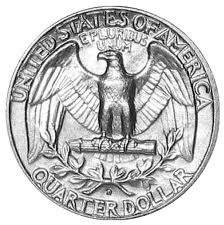 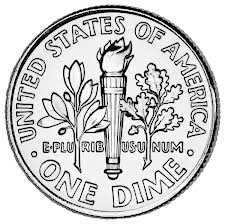 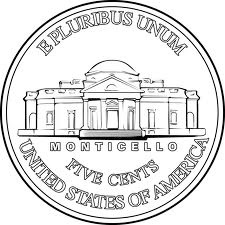 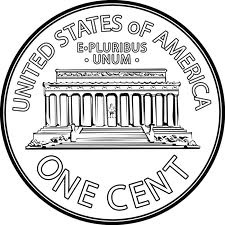 4. Skip count by 2’s: ____, 80, 82, ____, 86, _____Danielle sorted these shapes:          		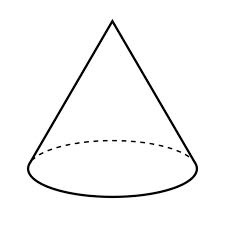 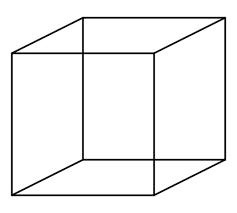 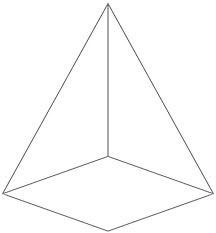 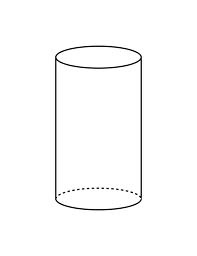     What is her sorting rule?       a. 3D shapes      b. 2D shapesMental Math ______________________Math Review Week #29~Day 3                 Name________________________1.  Circle the number that is 100 less than 587?   567    578    577 Circle all the equations that are False.    12 + 2 – 2 = 12         9 + 3 = 10        5 + 3 = 10 – 2        3 + 4 + 5 = 3 + 5 + 4                            3.  Write the number 139 in expanded notation:  ______ + ______ + _______ 4.  Circle the equations that belong in this fact family: ( 8, 9, 17)             8+8=16      17-9=8      8+9=17      17-0=17       17-8=9Luke is sorting 3D shapes. Circle all the shapes that belong in his group. 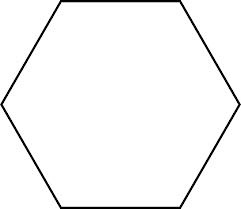 Mental Math ______________________________________________________________________________________________________________________________________________Math Review Week #29~Day 4                 Name________________________Write the number that is 100 LESS and 100 more than 537:_______, 537, ________ You have 4 dimes, 3 nickels, and 2 pennies on the table. How much money do you have? _____________3.  2 girls got on the bus. Then some boys got on. Now there are 9 kids on the bus. How many boys got on?   2 + _____ = 9                                                                        4. Count back. ‘X’ the error and correct it.   276, 275, 274, 273, 275, 271Seth sorted these shapes:                      What is his sorting rule?       a. 3D shapes      b. 2D shapesMental Math ______________________Math Review Week #29~Friday Five          Name________________________1.                What number is this?______2. How much money is this?_________¢3. Circle all the equations that are False.    12 + 2 – 2 = 12         9 + 3 = 10        5 + 3 = 10 – 2        3 + 4 + 5 = 3 + 5 + 44. Luke is sorting 3D shapes. Circle all the shapes that belong in his group. 5. 2 girls got on the bus. Then some boys got on. Now there are 9 kids on the bus. How many boys got on?   2 + _____ = 9Mental Math ______________________Math Review Week #30~Day 1                 Name________________________Circle the equations that belong in this fact family: ( 4, 7, 11)            4+7=11     7-4=3       11-4=7       7+0=7     11-7=42. Fill in the missing number to make the equation correct:   1 + 8= ______ + 13. Solve.  19 + 11 = ____4. Fill in symbol to make the sentence correct:  43  _____ 1005. Draw a model using hundreds, tens and ones for the number 182.Mental Math ______________________________________________________________________________________________________________________________________________Math Review Week #30~Day 2                 Name________________________1. Fill in the missing number to make the equation correct:                      9 + 5 = 14  so   5 + ____= 14    2. Create an  HTO chart to solve the problem.  16 + 9 = _______3. Circle the TRUE statement:       29 < 88       or      77 > 90                        4.  Write the equations that belong in this fact family: (3, 6, 9)______+______=______     ______-______=______     ______+______=______     ______-______=______5.  Which number is the least?    20      120       102      22        122Mental Math ______________________Math Review Week #30~Day 3                 Name________________________1. Fill in the missing number to make the equation correct:                    1 + 5 + 5= 11  so  1 + ____= 112. Write these numbers in order from  GREATEST to least:  23   29   19  33    ________,       ________,        ________,        ________                            3. Circle the equations that belong in this fact family: ( 6, 8, 14)            8-6=2     14-8=6     6+8=14     8+6=14      14-2=124. Use the v-strategy to solve the problem.  37 - 12 = ______5. Draw a model using hundreds, tens and ones for the number 109. Mental Math ______________________________________________________________________________________________________________________________________________Math Review Week #30~Day 4                 Name________________________Fill in the missing number to make the equation correct:    23 + 14= ____ + 23 Write the equations that belong in this fact family: (2, 11, 13)______+______=______     ______-______=______     ______+______=______     ______-______=______3.                 What number is this?____________4. Circle the correct expanded notation for 367:   300+60+7      200+60+7       5. Circle all numbers that are LESS THAN  67:    99   23  28    85   46   100   Mental Math ______________________Math Review Week #30~Friday Five          Name________________________1. Solve.  19 + 11 = ____2. Write the equations that belong in this fact family: (3, 6, 9)______+______=______     ______-______=______     ______+______=______     ______-______=______3. Write these numbers in order from GREATEST to least:   23   29   19  33    ________,       ________,        ________,        ________ 4. Fill in the missing number to make the equation correct:                    1 + 5 + 5= 11 so  1 + ____= 115. Circle all numbers that are LESS THAN  67:    99   23  28    85   46   100Mental Math ______________________Math Review Week #31~Day 1                 Name________________________Fill in the missing number to make the equation correct:  0 + _____= 13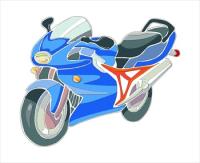 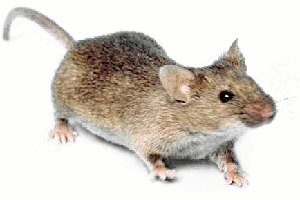 2.  The motorcycle is (shorter  /   taller) than the mouse.  3. Look at the clock.  What time does it show?        9:30       9:00         8:30        6:30  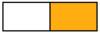 4.   What is this fraction?  		          one-fourth     one-half    one-quarter5. Color the shapes with 0 sides:       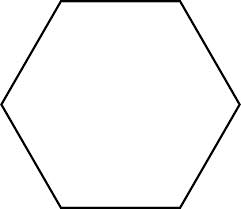 Mental Math __________________________________________________________________________________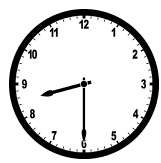 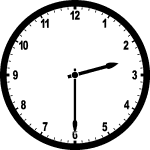 ____________________________________________________________Math Review Week #31~Day 2                 Name________________________1.  What time does this clock show? ___________   2. Fill in the missing number to make the equation correct:  6= ______- 13. Circle the picture that shows one-half:      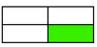 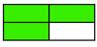 4. If you held a paperclip, would it be shorter or longer than your hand? _______5. I have 0 HUNDREDS, 6 TENS, & 2 ONES. What number am I? __ __ __Mental Math _____________________Math Review Week #31~Day 3                 Name________________________3 kids have flowers. John’s is long. Fred’s is longer. Sam’s in the longest. Circle Fred’s flower.                            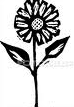 2.  Write the name and value for this coin:  _____________     _______¢                           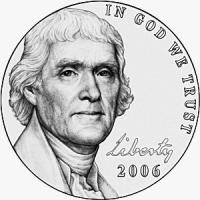 3. Circle the fraction one-fourth:        2/4        1/2      1/44.  Which clock says four thirty?            4 : 00            4 : 30            4 : 205.  Complete the following sentence:   49 > _______          52   24    89   100Mental Math ______________________________________________________________________________________________________________________________________________Math Review Week #31~Day 4                 Name________________________1. Is a chair shorter or longer than you? _______ Which clock says seven o’clock?      7 : 00          7 : 30         5 : 003.   Circle one:    Half of    /     a quarter of   the rectangle is shaded.                                                                4. Fill in the missing number to make the equation correct:  18= _____- 55. Draw a model using hundreds, tens and ones for the number 194.Mental Math ______________________Math Review Week #31~Friday Five          Name________________________What is this fraction?                             one-fourth    one-half    one-quarter2.  If you held a paperclip, would it be shorter or longer than your hand?_______3.  Write the name and value for this coin:  _____________     _______¢4.  Which clock says four thirty?           4 : 00              4 : 30            4 : 205.  Fill in the missing number to make the equation correct:  18= _____- 5Mental Math ______________________Math Review Week #32~Day 1                 Name________________________1. Which pet do the fewest number of students have? _____________2. How many kids were surveyed total? ____________________3. How many kids total have fish and cats? ____ + _____ =______How many MORE kids have Dogs than cats? _____ - _____ = ______5. Create your own question about this graph and answer it.Question:_________________________________________________________________________________________________________________Answer:__________________________________________________________________________________________________________________Mental Math_____________________________Math Review Week #32~Day 2                 Name________________________1. How much money is this? _______________¢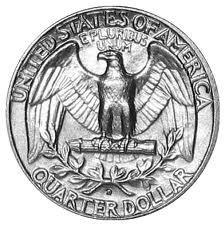 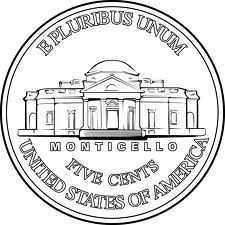 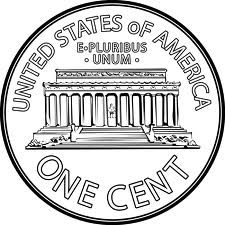 2.  Use the place value blocks to solve the problem.                                                30-10=_____3. Circle the number that is 10 less than 77?     67      78      784. Write the number that is 10 LESS than 49:____10 MORE than 49:___ Add the problems in the box:                                  47                   92                                                                                                 + 31                +  6Mental Math ______________________________________________________________________________________________________________________________________________Math Review Week #32~Day 3                 Name________________________1. How much money is this? _______________¢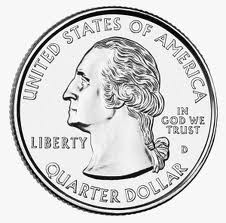 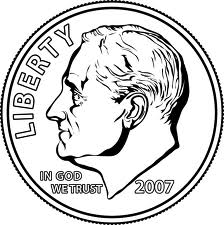 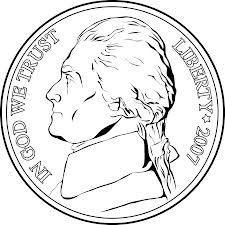 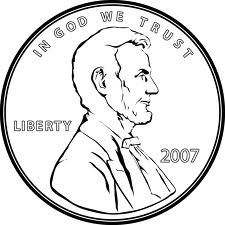 2. Use the place value blocks to solve the problem.                                    90-40=_____                           3.  Write the number that is 10 LESS than 82:____10 MORE than 82:___4. Skip count by 5’s. 45, _____, ______, ______, 655. Subtract the problems in the box:                            86                  74                                                                                                -  50                - 13Mental Math ______________________Math Review Week #32~Day 4                 Name________________________1. Which special did more kids like? _________________How many kids liked music better? _________________How many more kids liked art than music? ____ - _____ = _____How many kids total like PE and art?  ____ + _____ = ____5. Create your own question about this graph and answer it.Question:_________________________________________________________________________________________________________________Answer:__________________________________________________________________________________________________________________ Mental Math_________________________Math Review Week #32~Friday Five          Name________________________1. How much money is this? _______________¢2. Use the place value blocks to solve the problem.                                                30-10=_____3. Write the number that is 10 LESS than 49:____10 MORE than 49:___4. Skip count by 5’s. 45, _____, ______, ______, 655. Subtract the problems in the box:                            86                  74                                                                                                -  50                - 13Mental Math ______________________Math Review Week #33~Day 1                 Name________________________1. Write the number 340 in expanded notation:   ______ + ______ +  ______ 2. Luke is sorting 2D shapes. Circle all the shapes that belong in his group. 3. Find the unknown number in the following equation:    4  + 8  = _____  4.  Solve: 600 - 200 = ______                                 Use the place value blocks to help you add:                                                                                              +           Mental Math ______________________________________________________________________________________________________________________________________________Math Review Week #33~Day 2                 Name________________________1. Circle the correct number for  200 + 50 + 3:          235        253         352                                      2. We started with 18 soccer balls. Some were kicked over a wall. Now we have 6. How many were kicked over the wall?               18 - _____ = 6  3. What are two numbers that are GREATER THAN  30:  ______ & _______  4. Is this equation true or false?  7 = 8 -1 ___________5. Use the place value blocks to help you add:                                                                                                            +                       Mental Math ______________________Math Review Week #33~Day 3                 Name________________________Circle the correct number for 100 + 9:         109        190         901Peter sorted these shapes:               What is his sorting rule?   _______________________________________                           3. Count forwards:  96, 97, 98, ______, ______, ______, ______, ______ 4. Is this equation true or false? _____________ 8 = 1 + 25. Use the place value blocks to help you add:                                                                                                        +                     Mental Math ______________________________________________________________________________________________________________________________________________Math Review Week #33~Day 4                 Name________________________1. Write the number 255 in expanded notation:   _______ + ______ + ______2. Count backwards: 136, 135, 134, ______, ______, ______, ______, ______ 3.  There are 9 girls and some boys in our class. We have 20 kids total. How many boys are there all together?          9 + _____ = 20                                                                        4. I have 3 HUNDREDS, 0 TENS, & 6 ONES. What number am I? __ __ __5. Use the place value blocks to help you add:                                                                                                          +                     Mental Math ______________________Math Review Week #33~Friday Five          Name________________________1. Use the place value blocks to help you add:                                                                                                         +           2. What are two numbers that are GREATER THAN  30:  ______ & _______Peter sorted these shapes:               What is his sorting rule?   ______________________4. Is this equation true or false? _____________ 8 = 1 + 25. There are 9 girls and some boys in our class. We have 20 kids total. How many boys are there all together?          9 + _____ = 20Mental Math ______________________Math Review Week #34~Day 1                 Name________________________1. Circle the equations that belong in this fact family: (5, 9, 14)            9+0=9     9+5=14     14-5=9     5+9=14      9-5=42. Fill in the missing numbers to make the equations correct:            9 + 0= _____ + 9      2 + 10 = 12 so   10 + _____= 123. Solve the problem.  20 + 5 + 7 = ____4. Joey has 15 pieces of candy. He gave 9 pieces to his friend. How many pieces of candy does Joey have left? ____________________5. Add:  48 + 26 = __________Mental Math ______________________________________________________________________________________________________________________________________________Math Review Week #34~Day 2                 Name________________________1.  Write the equations that belong in this fact family: (1, 9, 10)______+______=______     ______-______=______     ______+______=______     ______-______=______   2. Fill in the missing numbers to make the equations correct:            7 + 2= ____ + 7              6 + 1 = 7 so   1 + ____= 73. Write the equation shown on the number line.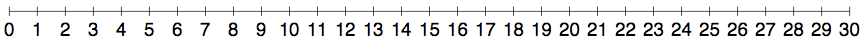 _______-_______=_______4. Circle the TRUE statement:       66  <  99       or      22  < 25. Complete the following sentence:   56 <  ______         Mental Math ______________________Math Review Week #34~Day 3                 Name________________________Fill in the missing numbers to make the equations correct:            5 + 4 + 6= 15 so  5 + _____= 15               8 + _____= 82. Use the number line to solve the problem.   30 - 20 = _______3. Sally has 10 red socks, 3 black socks, and 4 white socks. How many socks does she have in all? __________4. Circle the equations that belong in this fact family: ( 3, 10, 13)         10-3=7      10+3=13     3+10=13     10+13=23     13-3=105. Circle all numbers that are LESS THAN  50:    22   43    88    60   46   100  Mental Math ______________________________________________________________________________________________________________________________________________Math Review Week #34~Day 4                 Name________________________I found 3 quarters in my pocket. How much money did I find? _____________          Write the equations that belong in this fact family: (4, 9, 13)______+______=______     ______-______=______     ______+______=______     ______-______=______3. I have 3 HUNDREDS, 6 TENS, & 8 ONES. What number am I? __ __ __                                                                         Fill in the missing numbers to make the equations correct:             7 + 3 + 7= 17  so  7 + _____= 17                     5 - _____= 55. Circle the number sentence that is true:   33 >  44     or   19 < 91Mental Math ______________________Math Review Week #34~Friday Five          Name________________________1. Circle the equations that belong in this fact family: (5, 9, 14)            9+0=9     9+5=14     14-5=9     5+9=14      9-5=42. Write the equation shown on the number line._______-_______=_______3. Sally has 10 red socks, 3 black socks, and 4 white socks. How many socks does she have in all? __________4. Circle all numbers that are LESS THAN  50:    22   43    88    60   46   1005. Fill in the missing numbers to make the equations correct:             7 + 3 + 7= 17  so  7 + _____= 17                     5 - _____= 5Mental Math ______________________Math Review Week #35~Day 1                 Name________________________1. There are 3 ducks. Jan is tall. Chris is taller. Dave is the tallest. Circle Jan.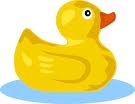 2.               What is this fraction? ________________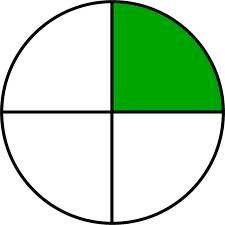 Fill in the missing number to make the equation correct:  7= _____- 1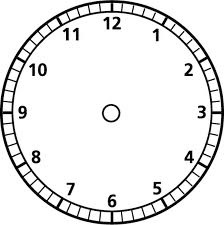 4.  Show six thirty on the clock:Count by 10’s: ____, _____, ____, 60, 70 Mental Math ______________________________________________________________________________________________________________________________________________Math Review Week #35~Day 2                 Name________________________1.  Which fraction shows 1/4?                           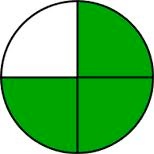 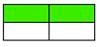 2. How much money is this? _______3. Circle the correct number for 100 + 30 + 7:         137        1074. Fill in the missing number to make the equation correct:  9 + _____= 175. Show half past nine on the clock:  Mental Math ______________________Math Review Week #35~Day 3                 Name________________________1.   What fraction does this show? ____________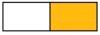 2. Fill in the missing number to make the equation correct:  14= _____- 5                            3. Billy found 3 seashells, Michael found 9, and Rebecca found 5. How many seashells did they find altogether? ____________     4. Sam has 4 dogs. He gets 3 more. How many dogs does Sam have now?              _______ + _______ = ________5. There is a house between 2 trees. Draw a tree that is taller than the house on the right. Draw a tree that is shorter than the house on the left. 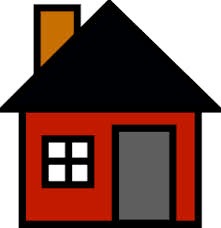 Mental Math ______________________________________________________________________________________________________________________________________________Math Review Week #35~Day 4                 Name________________________1. I have 0 HUNDREDS, 7 TENS, & 0 ONES. What number am I? __ __ __Fill in the missing number to make the equation correct:  10= _____- 13.  Which fraction shows 1/2?                                                                               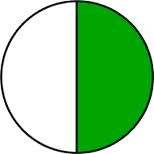 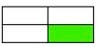 4. Is a giraffe shorter or taller than a dog? ___________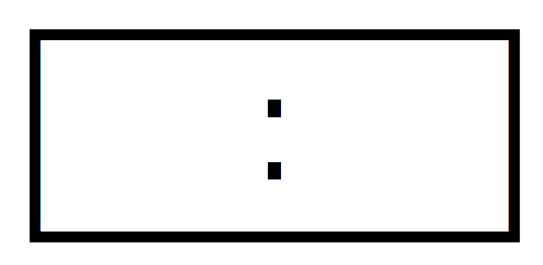 5. Show noon on the clock: Mental Math ______________________Math Review Week #35~Friday Five          Name________________________1. There are 3 ducks. Jan is tall. Chris is taller. Dave is the tallest. Circle Jan.2. Fill in the missing number to make the equation correct:  9 + _____= 173. Sam has 4 dogs. He gets 3 more. How many dogs does Sam have now?              _______ + _______ = ________4.  What fraction does this show? ____________5. I have 0 HUNDREDS, 7 TENS, & 0 ONES. What number am I? __ __ __Mental Math ______________________Math Review Week #36~Day 1                 Name________________________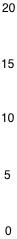 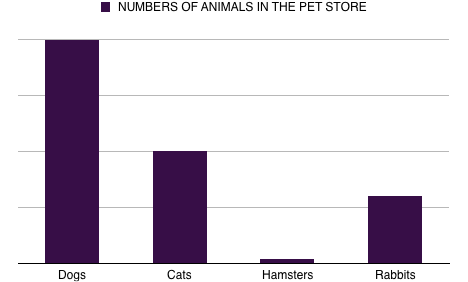 1. Which animal does the pet store have the MOST of? _________________2. How many Dogs are in the pet store? _________3. How many more Dogs than Cats? _____ - _____= _____How many Cats and Hamsters are there together? ____ + ____ = _____Create your own question about this graph and answer it.Question:_________________________________________________________________________________________________________________Answer:__________________________________________________________________________________________________________________ Mental Math_________________________Math Review Week #36~Day 2                 Name________________________Where would you want to go? 1.  Where do the most kids want to go? _____________2. How many kids voted total?____________________How many kids total prefer Disneyland & Sea World?____ + ____ =___4. How many MORE kids prefer Lego Land than Disneyland ___-___=___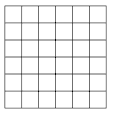 5. Create your own question about this graph and answer it.Question:_________________________________________________________________________________________________________________Answer:__________________________________________________________________________________________________________________Mental Math____________________________Math Review Week #36~Day 3                 Name________________________1. How much money is this? _______________¢2.  Use the place value blocks to solve the problem.                                                    50-40=_____                          3. Write the number that is10 LESS and 10 more than 194:____194:____4. Josh read 2 books on Monday. He read 5 more books on Tuesday. On Wednesday he read 1 book. How many books did he read in all? __________5.  Add these problems:                                               82                  56                                                                                                 + 16                +40Mental Math ______________________________________________________________________________________________________________________________________________Math Review Week #36~Day 4                 Name________________________How much money is this? _______________¢Use the place value blocks to solve the problem.                                                30-20=_____3. Skip count by 2’s. _____48, 50, _____, ______, _______                                                                        4. Circle the number that is 10 less than 52?   42    32    62 5. Subtract the problems:                            79                  65                                                                                 - 52                - 22 Mental Math ______________________Math Review Week #36~Friday Five          Name________________________1. How much money is this? _______________¢2. Use the place value blocks to solve the problem.                                                    50-40=_____3. Josh read 2 books on Monday. He read 5 more books on Tuesday.  On Wednesday he read 1 book. How many books did he read in all? __________4. Subtract the problems:                            79                  65                                                                                  - 52                - 225. Skip count by 2’s. _____48, 50, _____, ______, _______Mental Math ______________________Math Review Week #37~Day 1                 Name________________________1. Fill in the missing number to make the equation correct: 11 + ____= 172. Is this equation TRUE or FALSE? _________ 7 = 8 – 1Our pizza came with 8 slices. I ate 3. How many pieces are left?___ - ___=___     4. 7 first graders, 6 second graders, and 7 third graders all got on the bus. How many kids are on the bus? _____ + _____ + _____ = _____5. Add:                                                                                                                                                           +         Mental Math ______________________________________________________________________________________________________________________________________________Math Review Week #37~Day 2                 Name________________________1. Is this equation TRUE or FALSE? _________ 1 + 1 + 3 =7  2. The bird had 4 feathers on its wing. While flying, 3 feathers fell out and floated to the ground. How many feathers are left in its wing? _____-_____=_____My dog had 3 black puppies, 2 blonde puppies, and 6 spotted puppies. How many puppies did she have in all? _____ + _____ + _____ = _____4. Skip count by 5’s. 45, _____, ______, 60, 65, ______5.  Add:                                                                                                                                                                   +             Mental Math ______________________Math Review Week #37~Day 3                 Name________________________Circle all the equations that are True.      6 – 1 = 1 – 6              8 = 8           4 + 3 = 3 + 4            3 + 4 + 5 = 7 + 52. Circle the equation that matches the word problem. I baked 6 cookies. My sister baked 8 cookies. How many cookies do we have in all?                                    6 + 8 = 14           or           8 - 6 = 2                 3. Write the number 188 in expanded notation:   ______ + ______ + _______4. Circle the TRUE statement:       77  <  90      or      19  >  385.  Add:                                                                                                                                                        +          Mental Math ______________________________________________________________________________________________________________________________________________Math Review Week #37~Day 4                 Name________________________Circle all the equations that are False.    12 + 2 – 2 = 12         9 + 3 = 10        5 + 3 = 10 – 2        3 + 4 + 5 = 3 + 5 + 4 Subtract 24 - 7 = ________3. Fill in the blank to make the sentence correct:  126   <  _______                                                                        4. Circle all numbers that are GREATER THAN  80:    87   13   88   39   97    Add:                                                                                                                                             +               Mental Math ______________________Math Review Week #37~Friday Five          Name________________________1. 7 first graders, 6 second graders, and 7 third graders all got on the bus. How many kids are on the bus? _____ + _____ + _____ = _____2. Is this equation TRUE or FALSE? _________ 1 + 1 + 3 =7 3. Add:                                                                                                                                                        +         4. Circle the equation that matches the word problem. I baked 6 cookies. My sister baked 8 cookies. How many cookies do we have in all?                                    6 + 8 = 14           or           8 - 6 = 25. Subtract 24 - 7 = ________Mental Math ______________________Students’ PetsCatDogFish